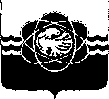 АДМИНИСТРАЦИЯМУНИЦИПАЛЬНОГО ОБРАЗОВАНИЯ «ГОРОД ДЕСНОГОРСК»
СМОЛЕНСКОЙ ОБЛАСТИПОСТАНОВЛЕНИЕОТ      03.10.2022	№  787О внесении изменений в
постановление Администрации
муниципального образования «город
Десногорск» Смоленской области от
02.03.2020 № 199 «Об утверждении
Положения о сборном эвакуационном
пункте муниципального образования
«город Десногорск» Смоленской
области, Перечня сборных
эвакуационных пунктов, назначении
начальников сборных эвакуационных пунктов и признании
утратившими силу некоторых
правовых актов»В связи с кадровыми изменениямиАдминистрация муниципального образования «город Десногорск»
Смоленской области постановляет:Внести в постановление Администрации муниципального образования «город
Десногорск» Смоленской области от 02.03.2020 № 199 «Об утверждении Положения о
сборном эвакуационном пункте муниципального образования «город Десногорск»
Смоленской области, Перечня сборных эвакуационных пунктов, назначении начальников
сборных эвакуационных пунктов и признании утратившими силу некоторых правовых актов»
(в ред. от 24.07.2020 № 545, от 14.04.2021 № 321) следующие изменения:в абзаце 4 пункта 2 слова «педагога - организатора ОБЖ муниципального бюджетного
общеобразовательного учреждения «Средняя школа № 4» муниципального образования
«город Десногорск» Смоленской области Ларченко Викторию Владимировну», заменить
словами «заместителя директора по БЖ муниципального бюджетного общеобразовательного
учреждения «Средняя школа № 4» муниципального образования «город Десногорск»
Смоленской области Чаусову Марию Михайловну»;в абзаце 9 пункта 2 слова «Шишкину Татьяну Анатольевну» заменить словами
«Орешкину Ирину Николаевну».2Отделу информационных технологий и связи с общественностью (Е.М. Хасько)
разместить настоящее постановление на официальном сайте Администрации муниципального
образования «город Десногорск» Смоленской области в сети Интернет.Контроль исполнения настоящего постановления возложить на заместителя Главы
муниципального образования по социальным вопросам - председателя эвакуационной
комиссии муниципального образования «город Десногорск» Смоленской области
З.В. Бриллиантову и начальника Муниципального бюджетного учреждения «Управление по
делам гражданской обороны и чрезвычайным ситуациям» муниципального образования«город Десногорск» Смоленской области Д.П. Сумина.Глава муниципального образования  «город Десногорск» Смоленской областиА.А. Новиков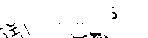 